CHECKLIST PARA APRESENTAÇÃO DE RELATOS DE CASO À COMISSÃO DE PESQUISAAtenção aluno/pesquisador e orientador: antes de entregar o exemplar à secretaria da Comissão de Pesquisa, verifique os itens que devem ser contemplados, para que não seja necessário proceder à sua reformulação. ATENÇÃO: Entregar esse formulário preenchido junto com o Relato de Caso, com uso de “x” na coluna do “pesquisador” para assinalar os itens que foram checados. ASSINATURA DO PESQUISADOR: ____________________________________________________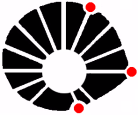 UNICAMPCOMISSÃO DE PESQUISADepartamento de Tocoginecologia – CAISM/UNICAMPR. Alexander Fleming, 101 -
Cidade Universitária Zeferino Vaz - Campinas - SP - CEP: 13083-880 
Fone: (019) 3521-9518 - E-mail: dtgpesq@fcm.unicamp.brALUNO/PESQUISADORORIENTADORITENSCHECAGEM QUANTO AOS ITENSCHECAGEM QUANTO AOS ITENSCHECAGEM QUANTO AOS ITENSITENSPESQUISADORCOMISSÃOCOMENTÁRIOSRelato de caso – versão impressa deve conter as seguintes informações de cada pesquisador:Nome completoFormação acadêmicaFunçãoLocal de trabalhoTelefone para contatoE-mailLink do currículo LATTESAssinatura de cada pesquisadorAssinatura do orientadorAssinatura do responsável pela Área onde o caso foi acompanhadoMês e ano de apresentação à Comissão de PesquisaEspecificação da finalidade: Relato de CasoConfirmação de que a versão impressa é a mesma que foi enviada em formato PDF, por e-mailEstrutura do relato de caso: seguir modelo da revista/evento ou modelo da Comissão de Pesquisa (vide site da Comissão de Pesquisa). TCLE assinado pelo participante ou responsável